Annual Meeting of ConvocationCouncil Chamber, Lanyon BuildingThursday 15 November 2018 at 6pm_______________________A wine reception with nibbles will welcome guests from 5.30pmMembers of Convocation are asked to PRINT their names, degrees, date of graduation and address on the attendance record provided at the entrance.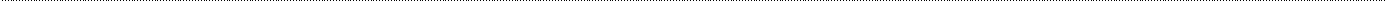 The lecture will follow the formal business of the meeting. 
The 2018 guest speaker is:Keith A Lippert, Deputy Chief Information Security Officer for the Allstate Enterprise
Mr Lippert will speak on“Building skills for the future. A look at the change in Insurance and Cybersecurity.”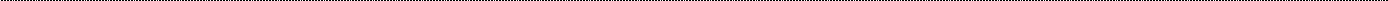 AGENDA(1) APOLOGIESA list of apologies received will be made available by the Clerk on request.(2) MINUTESMinutes of the Annual Meeting held on Thursday 16 November 2017 are published on the Convocation website; copies of the full minutes are available for inspection.(3) IN MEMORIAA list of members of Convocation who passed away since the Annual Meeting of 2017 can be made available upon request.(4) ELECTION OF STANDING COMMITTEECandidates for Committee representatives(5) REPORT OF THE STANDING COMMITTEE OF CONVOCATION5.1 MeetingsStanding Committee of Convocation held five ordinary meetings in 2018 and attending two special meetings (GDPR/Strategy). The table below shows the attendance of elected and co-opted members:(6) Chair’s RemarksThe Chair will deliver his remarks.(7) Use of Delegation of AuthorityTo conduct day-to-day business, Standing Committee seeks a formal renewal of its delegated authority and it is therefore recommended:That Convocation authorises Standing Committee to act on its behalf in accordance with Statutes until the next Annual Meeting of Convocation, and that notice be given of any new Statutes adopted by the Senate.(8) THE HISTORY OF CONVOCATION PROJECT(9) NOTICE OF MOTIONS 20189.1 Amendments to Standing Orders (Proposed by Murray Power, Seconded by Eoin McMullan)Convocation hereby resolves to amend Standing Orders, subject to the approval of Senate, as follows:Amend Section 9 by replacing ‘fifty’ with ‘thirty’ in the first and second lines.Amend Section 9 by inserting the words ‘(apart from elections)’ between ‘business’ and ‘shall’.Amend Sevtion 47 by replacing the clause after ‘four years’ with ‘The Chairperson shall be ex officio a member of Senate.’The Motion seeks to update Standing Orders to enable Convocation to operate more effectively.Part (1) would reduce the quorum at Meetings from 50-30, reflecting the attendance trend at recent General MeetingsPart (2) would remove any quorum for elections, as was the case when ballots were conducted by postPart (3) would update Standing Orders to reflect Senate’s decision to make the Chairperson the sole representative of Convocation9.2 Boycott Divestment and Sanctions against Israel(Proposed by Paul Loughran, Seconded by Mohammed Samaana)Convocation notes the call from Palestinian Civil Society, including academics and academic institutions, for Boycott, Divestment and Sanctions until equal rights are afforded to Palestinians and Israel practices/respects International Law, including the Right of Return for Palestinian refugees. Therefore Convocation supports the call for Boycott Divestment and Sanctions against Israel.Convocation notes the current violence directed against peaceful demonstrators in Gaza and the ongoing occupation, sustained by Israeli state institutions. Convocation notes the role of Israeli academic institutions in the arms trade and subjugation of Palestinian rights. Convocation notes the system of apartheid discrimination practiced by the state of Israel against indigenous peoples of Palestine. (10) DATE OF NEXT ANNUAL MEETINGThe next Annual Meeting of Convocation will be held in November 2019 in the Council Chamber / Canada Room, Lanyon BuildingNB	(ii) Members not attending the meeting who wish to receive copies of the Minutesshould apply to the Clerk of Convocation (address below). Alternatively, Minutes willbe available on the Convocation website https://daro.qub.ac.uk/convocation in duecourse.Clerk of Convocation, Queen’s University BelfastDevelopment and Alumni Relations Office, Lanyon BuildingUniversity Road, Belfast, BT7 1NN    |    Email: convocation@qub.ac.uk16 November 2018Date of Election/retirementNameSCC Attendance(Apology)Special Mtng Attendance(Apology)17/21Eoin McMullan (Chair)5 (0)2 (0) 17/21Jonathan Hill (Deputy Chair)3 (2)2 (0)14/18Dr Murray Power5 (0)2 (0)14/18David McKillen5 (0)2 (0)14/18Brian Roulston3 (2)0 (1)14/18Carolyn Forster5 (0)2 (0)18/18Feargus McCauley (co-opted Jan 18)4 (1)1 (0)18/18Stephen McCrystall (co-opted Jun 18)1 (2)na (na)18/xxFergal McFerran (QGA representative)3 (1)2 (0)18/xxErin Early (QGA representative)4 (1)2 (0)